Пришельцы среди нас.	Прозвенел звонок. Все разговоры затихли. За дверью раздался стук каблуков, и в следующее мгновение в класс вошла девушка в строгом костюме.- Здравствуйте, Ирина Семеновна! - класс шумно поднялся, приветствуя учителя истории.-Здравствуйте, ребята! Садитесь. У нас сегодня очень интересная тема. Мы поговорим о самых важных изобретениях человека. Вспомните, пожалуйста, что вы знаете об этом.-Колесо!-Радио!-Печатный станок! - посыпалось из разных концов класса.-Молодцы! Давайте остановимся на чем-то одном,- предложила Ирина Семеновна.-Электрическая лампочка! - выкрикнул тощий высокий мальчик в белой растянутой футболке, которую он, по мнению одноклассников, даже не менял.- Хорошо, я расскажу вам про электрическую лампочку,- обрадовалась учительница предложению ученика.-В XIX веке получили распространение два вида электрических лампочек: дуговые и лампы накаливания.  Дуговые работают на таком явлении как вольтова дуга. Если взять два заостренных угольных стержня и…-И подключить к сильному источнику тока, раздвинуть на пару миллиметров, то на концах образуется что-то вроде пламени. Это мы на физике проходили. Может, о чем-то другом расскажете? - перебила Ирину Семеновну ученица со смуглой кожей и карими глазами.	В ее больших омутах загорелись искры надежды, но быстро погасли, ведь Ирина Семеновна скорее всего скажет: «Не перебивай!»-Хорошо,- согласилась учительница.	И вдруг, к большому удивлению кареглазой ученицы, Ирина Семеновна обратилась к ее соседке по парте, девочке спокойной, тихой, с необычной внешностью: с совершенно белым лицом, большими светло-серыми глазами. Они были у нее как хрусталики. В них не отражалось никаких эмоций.-Арипу! - учительница окликнула девочку. -  О чем мне рассказать?	Сердца всех учеников пропустили удар. Уж слишком редко они слышали это имя. Ребята вдруг поняли, что голоса-то  ее никогда не слышали. Арипу никто никогда не спрашивал. С ней никто не общается, ведь на переменках она таинственным образом исчезает куда-то.- Не знаю, Ирина Семеновна. Решите сами, - отчеканила девочка.	Каждый раз, когда слово слетало с её губ, весь класс вздрагивал. Голос Арипу был такой же холодный и безжизненный, как и глаза, но очень приятный.      	 В классе поселилась тишина.- Ну что же, продолжим, - раздался голос учительницы и веселым мячиком отскочил от стен. – О каком ещё изобретении вам поведать?    	Тишина… Вдруг губы у Арипу исказились в ухмылке, одна рука поднялась вверх, а вторая упорно сжимала что-то под партой. Ребята, увидев активность девочки, удивились. Никто не был готов услышать её голос дважды за урок.-Да, Арипу. Ты хотела нам что-то предложить? – поинтересовалась Ирина Семеновна и даже обрадовалась, решив, что девочка наконец-то  начала работать на уроке.-Ирина Семеновна, а можно у вас кое-что спросить? – пробормотала Арипу.-Конечно, - улыбнулась учительница.	Арипу напряглась, продолжая что-то сжимать в руке.-Как вы думаете, могло ли быть такое, что это пришельцы помогают людям создавать важнейшие изобретения в истории человечества?  	По классу прошелся смешок. Ребята были готовы ко многому, но не к такому.- Эм… Ну, это, конечно, возможно, но ученые не могут подтвердить, что на других планетах есть жизнь, так что я не могу ответить. 	Вдруг гнусавый и возмущенный голос проговорил:- Арипу, я, конечно, понимаю, что на Земле другой часовой пояс, но имей совесть! Я не выспался!  	Класс замер, а Арипу выскочила из кабинета истории.-Извините, можно выйти? - пролепетал мальчик в белой футболке и, не дожидаясь ответа учительницы, выбежал вслед за Арипу.	Ирина Семеновна шумно вздохнула, надеясь перевести урок в нужное направление.	Тем временем Арипу выбежала из школы и прибежала на задний двор.Паренек в белой футболке спрятался за углом, желая остаться незамеченным.Пока мальчик пытался отдышаться, Арипу бросила на землю то, что так долго сжимала в руке под партой. Раздался тихий стук, и на траве оказался маленький металлический шарик. Он раскрылся, разделившись на две половинки, и что-то внутри него засияло ярче, чем солнце.	Паренек, наблюдавший за этим, не выдержал и зажмурился, по его щекам покатились слезы. Посмотрев на шар вновь, он увидел его в первоначальном состоянии и ... голограмму пришельца над этим куском металла.- Привет,- улыбнулась девочка чужеземцу.- Надеюсь, моё пробуждение стоило твоего звонка,- проговорил пришелец.	 У него была зеленая кожа, большие черные глаза и маленький рот, скорчивший недовольную гримасу.- Ну не дуйся, Приру.- Эх, ладно. Зачем звонила?- Пожаловаться на судьбинушку нелегкую. Эх, жизнь моя-жестянка.-Жизнь моя -ЧТО?- Мультик такой есть. Про судьбу трудную. Для человеческих детенышей.- М-да… Что-то новое известно?- Да. Человеческие приматы не верят в наше существование.- Ещё что-то есть?- Ещё человеческие приматы считают, что все изобретения на планете Земля- их заслуга.- Глупые создания,- вздохнула голограмма.- Приру-у-у…- Что?- А помнишь, как мы буквально месяц назад Землю нашли, когда по Галактике путешествовали?- Да. Люди совсем недавно дикарями были! Даже не знали, что такое – огонь!Приру рассмеялся.- И мы быстро стали искать машину времени. Вернулись в прошлое, показали, что такое огонь, как строить дома, делать оружие,- продолжила за друга бледнокожая.- Наше счастье, что их организм восприимчив к нашим изобретениям, а то они говорить не научились бы,- хохотнул Приру.- Сложнее всего было в XVII - XX вв., ходи и поэтов ищи, печатные станки изобретай, лампочки всякие,- ухмыльнулся пришелец.- Да ладно тебе, Приру! Они сами за полмесяца колесо изобрели. Мы только чертежи им подправили. Вспомни, нам ещё уменьшаться пришлось, чтоб нас не заметили.- Ах, целое колесо! Как же много! – улыбнулся чужеземец.- Ладно, мне уже пора. Пока!- Пока. 	Арипу вовремя попрощалась, ведь в это время как раз прозвенел звонок с урока, и она пошла собирать свои учебники.	А мальчик в белой футболке, слышавший весь диалог, достал из кармана металлический шарик, бросил на землю, а когда из него показался краснокожий пришелец с синими глазами, сказал: - Даир, мы не одни знаем о Земле…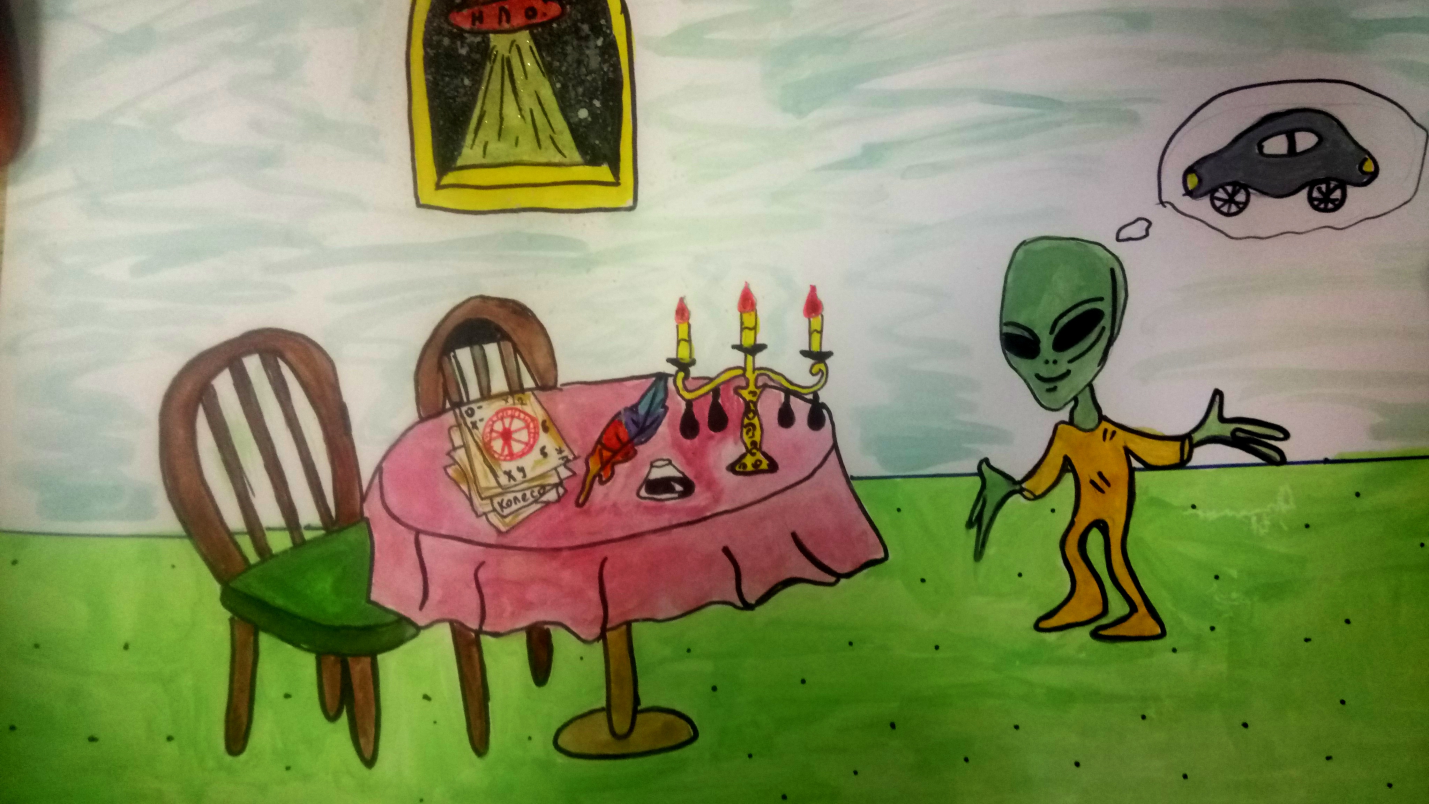 